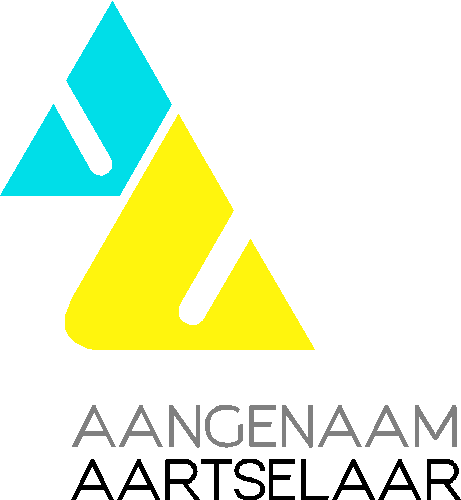 Verklaring op eer – afschrift bouwplannenBouwplannen zijn auteursrechtelijk beschermd tot 70 jaar na het overlijden van de architect. Een kopie van een bouwplan wordt enkel afgeleverd aan de eigenaar van het perceel als hij zowel een schriftelijk bewijs van eigendom als een ondertekende verklaring op eer toevoegt aan zijn aanvraag.Contactgegevens van de eigenaar van het perceel:Naam:_____________________________________________________________________________Voornaam:_________________________________________________________________________Adres:_____________________________________________________________________________Telefoon:___________________________________________________________________________E-mail:_____________________________________________________________________________Toegevoegd bewijsstuk van eigendom:Kopie van de eigendomsakteKadastrale leggerAndere:_____________________________________________________________________Voor welk pand vraagt u het plan aan?Adres:_____________________________________________________________________________Verklaring op eer:Ik weet dat ik de Belgische wet op het auteursrecht overtreed wanneer ik deze reproductie doorgeef aan derden zoals aannemers, architecten, immobiliënkantoren of andere personen die een commercieel of economisch belang hebben bij dit pand. Ik verklaar hierbij dat ik eigenaar ben van het hierboven vernoemd pand en dat ik de bekomen kopie van het bouwplan enkel voor privégebruik zal aanwenden.Voor gelezen en goedgekeurdDatum__________________________________Handtekening____________________________________________